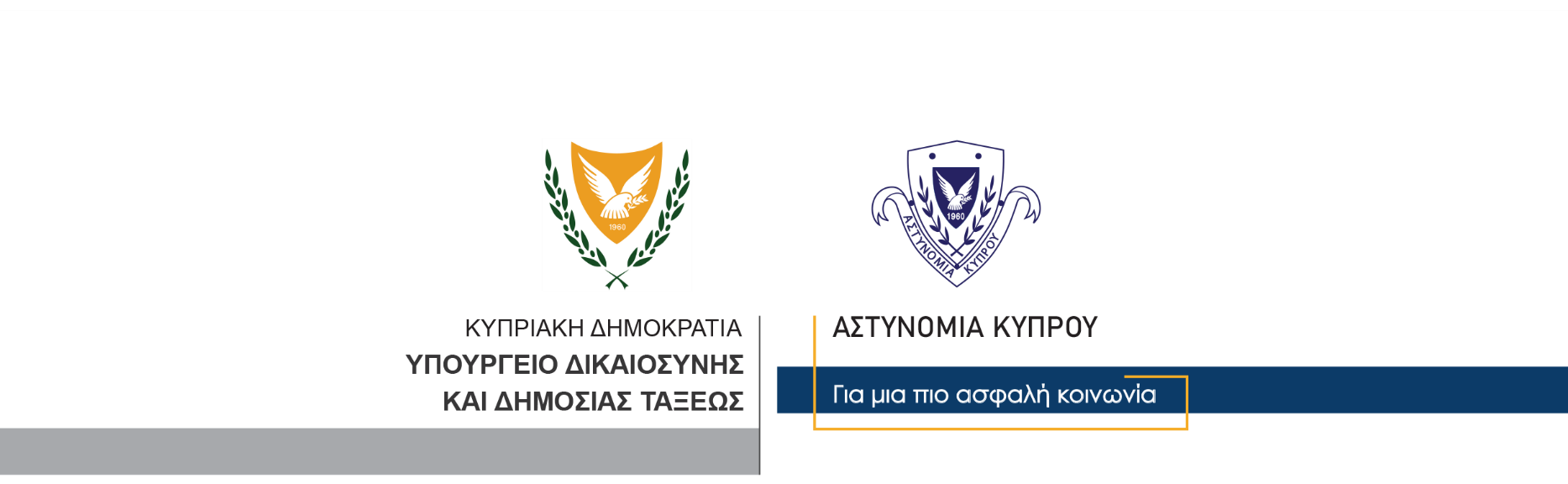 5 Φεβρουαρίου, 2024  Δελτίο Τύπου 2Εντοπισμός 260 γρ. κάνναβης, υπό σύλληψη 26χρονοςΣτο πλαίσιο αξιολόγησης στοιχείων, μέλη της ΥΚΑΝ (Κλιμάκιο Λεμεσού) διενήργησαν χθες το πρωί έρευνα βάσει δικαστικού εντάλματος, στην οικία 26χρονου στη Λεμεσό. Κατά τη διάρκεια της έρευνας, εντοπίστηκαν σε γλάστρα στην κουζίνα, δύο νάιλον συσκευασίες οι οποίες περιείχαν συνολικά ποσότητα κάνναβης βάρους 260 γραμμαρίων περίπου, με αποτέλεσμα ο 26χρονος να συλληφθεί για αυτόφωρο αδίκημα. Ερευνήθηκε επίσης το όχημα του 26χρονου χωρίς ωστόσο να εντοπιστεί οτιδήποτε το επιλήψιμο. Ο συλληφθείς οδηγήθηκε στα γραφεία της ΥΚΑΝ όπου επανασυνελήφθη βάσει δικαστικού εντάλματος και τέθηκε υπό κράτηση.Η ΥΚΑΝ (Κλιμάκιο Λεμεσού) συνεχίζει τις εξετάσεις. 		    Κλάδος ΕπικοινωνίαςΥποδιεύθυνση Επικοινωνίας Δημοσίων Σχέσεων & Κοινωνικής Ευθύνης